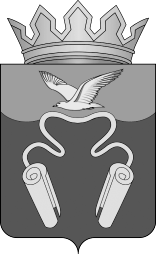 АДМИНИСТРАЦИЯШилекшинского сельского поселенияКинешемского муниципального района155828, Кинешемский район, с. Шилекша, ул. Центральная, д. 37, тел. 9-04-71ИНН -3713007533,  БИК 042406001ОПОВЕЩЕНИЕ О НАЧАЛЕ ПУБЛИЧНЫХ СЛУШАНИЙпо проекту правил благоустройства территории Шилекшинского сельского поселения Кинешемского муниципального района Ивановской области11 февраля 2021 года1. На публичные слушания выносится проект о внесении изменений в правила благоустройства территории Шилекшинского сельского поселения Кинешемского муниципального района Ивановской области,целью которых является выполнение требований по содержанию зданий (включая жилые дома), сооружений и земельных участков, на которых они расположены, к внешнему виду фасадов и ограждений соответствующих зданий и сооружений, перечню работ по благоустройству и периодичности их выполнения, установлению порядка участия собственников зданий (помещений в них) и сооружений в благоустройстве прилегающих территорий, организации благоустройства территории Шилекшинского сельского поселения (включая освещение улиц, озеленение территории, установку указателей с наименованиями улиц и номерами домов, размещение и содержание малых архитектурных форм), а также требования к содержанию, использованию, охране зеленых насаждений, расположенных в границах населенных пунктов Шилекшинского сельского поселения, а также на лесных участках, находящихся в собственности Шилекшинского сельского поселения2. Публичные слушания по проекту внесения изменений в правила благоустройства территории Шилекшинского сельского поселения Кинешемского муниципального района Ивановской области назначены постановлением главы Шилекшинского сельского поселения от 09 февраля 2021 года № 1  «О проведении публичных слушаний по проекту внесения изменений в правила благоустройства территории Шилекшинского сельского поселения Кинешемского муниципального района Ивановской области» (далее – ПРОЕКТ).3. Публичные слушания по ПРОЕКТУ проводятся в порядке, установленном решением Совета Шилекшинского сельского поселения от 10.04.2019 № 8(в редакции решений Совета от 29.11.2019 № 44, от 25.12.2019 № 54)  «О порядке организации и проведения общественных обсуждений или публичных слушаний по проекту правил благоустройства территории Шилекшинского сельского поселения Кинешемского муниципального района Ивановской области».Ознакомиться с ПРОЕКТОМ можно в администрации Шилекшинского сельского поселения с 15 февраля 2021  года по 14 марта 2021 года в здании администрации Шилекшинского сельского поселения в рабочие дни с 09.30 до 15.30.	4. Участниками публичных слушаний по ПРОЕКТУ являются граждане, постоянно проживающие на территории Шилекшинского сельского поселения, а также граждане, правообладатели находящихся в границах территории Шилекшинского сельского поселения земельных участков и (или) расположенных на них объектов капитального строительства, а также правообладатели помещений, являющихся частью указанных объектов капитального строительства.Участники публичных слушаний в целях идентификации представляют сведения о себе (фамилию, имя, отчество (при наличии), дату рождения, адрес места жительства (регистрации) - для физических лиц; наименование, основной государственный регистрационный номер, место нахождения и адрес - для юридических лиц) с приложением документов, подтверждающих такие сведения. Участники публичных слушаний, являющиеся правообладателями соответствующих земельных участков и (или) расположенных на них объектов капитального строительства, также представляют сведения соответственно о таких земельных участках, объектах капитального строительства, из Единого государственного реестра недвижимости и иные документы, устанавливающие или удостоверяющие их права на такие земельные участки, объекты капитального строительства.Замечания и предложения участников публичных слушаний по ПРОЕКТУ принимаются администрацией Шилекшинского сельского поселения в письменной форме в адрес администрации Шилекшинского сельского поселения - 155828, Ивановская область, Кинешемский район, с. Шилекша, ул. Центральная, д.37; до 14 марта 2021 года в рабочие дни с 09.30 до 15.30.5. ПРОЕКТ будет размещен 12 февраля 2021 года  на официальном сайте Кинешемского муниципального района в информационно-телекоммуникационной сети «Интернет» в разделе «Шилекшинское сельское поселение», подразделе «Наше поселение. Градостроительная документация».6. Проведение собрания участников публичных слушаний назначено на 16 марта 2021 года  в 11 часов в здании администрации Шилекшинского сельского поселения по адресу: Ивановская область, Кинешемский район, с. Шилекша, ул. Центральная, д. 37.Время начала регистрации участников публичных слушаний в 10.30 часов, окончание – в 11.00 часов. Место регистрации - здание администрации Шилекшинского сельского поселения Кинешемского муниципального района по адресу: Ивановская область, Кинешемский район, с. Шилекша, ул. Центральная, д. 37.